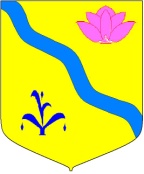 АДМИНИСТРАЦИЯ КИРОВСКОГО МУНИЦИПАЛЬНОГО РАЙОНА ПОСТАНОВЛЕНИЕ     27.05.2020                         п. Кировский                                            №156О внесении изменений в постановление администрации Кировского муниципального района от 21.12.2017 № 259 «Об утверждении административного регламента оказания муниципальной услуги «Принятие на учет граждан в качестве нуждающихся в жилых помещениях» На основании Федерального закона от 18.07.2019 № 184-ФЗ «О внесении изменений в Федеральный закон «О социальной защите инвалидов в Российской Федерации» и признании утратившим силу п. 16 ч. 6 ст. 7 Федерального закона «Об организации предоставления государственных и муниципальных услуг», Федерального закона N 131-ФЗ от 06.10.2003 "Об общих принципах организации местного самоуправления в Российской Федерации", Жилищного кодекса Российской Федерации, Закона Приморского края от 11 ноября 2005 года N 297-КЗ "О порядке ведения органами местного самоуправления городских (сельских) поселений и городских округов Приморского края учета граждан в качестве нуждающихся в жилых помещениях", руководствуясь Уставом Кировского муниципального района (в действующей редакции решения Думы Кировского муниципального района № 187-НПА от 27.06.2019),  администрация Кировского муниципального районаПОСТАНОВЛЯЕТ:  1. Внести следующие изменения в постановление администрации Кировского муниципального района от 21.12.2017 № 259 «Об утверждении административного регламента администрации Кировского муниципального района по предоставлению муниципальной услуги «Принятие на учет граждан в качестве нуждающихся в жилых помещениях»:1.1. Исключить из пункта 9.1 раздела 9 Административного регламента подпункт ж) «справку об инвалидности (при наличии инвалидности)».            2. Руководителю аппарата администрации Кировского               муниципального района (Тыщенко Л.А.) разместить настоящее постановление на официальном сайте администрации Кировского муниципального района в сети Интернет.         3. Настоящее постановление вступает в силу со дня его    официального опубликования.        4. Контроль за исполнением настоящего постановления оставляю за  собой.Глава Кировского муниципального района – глава администрации Кировскогомуниципального района                                                             И.И. Вотяков             ЛИСТ СОГЛАСОВАНИЯпроекта постановления «О внесении изменений в постановление администрации Кировского муниципального района от 21.12.2017 № 259 «Об утверждении административного регламента оказания муниципальной услуги «Принятие на учет граждан в качестве нуждающихся в жилых помещениях» Предложение о включении в Реестр нормативных правовых актов:  нетПостановление разослать:  Общий отдел – 2,  УМСАПЭ - 2Передано в общий отдел:____________________________2019 г.Руководитель аппарата_____________________________Л.А. ТыщенкоИсполнитель:  главный специалист УМСАПЭ ____________ А.Б. МаковеевДолжностьФ.И.О.Дата поступления документа на согласованиеЗамечания, подписьДата согласованияЗаместитель главы администрации Кировского МРНачальник Управления муниципальной  собственности, архитектуры и правовой экспертизы Журавский П.О.Шелков И.А.Антикоррупционная экспертиза